Перечень оборудованияНаименованиеИзображениеПримечаниеМашина сортировочная по длине (морковь, огурец)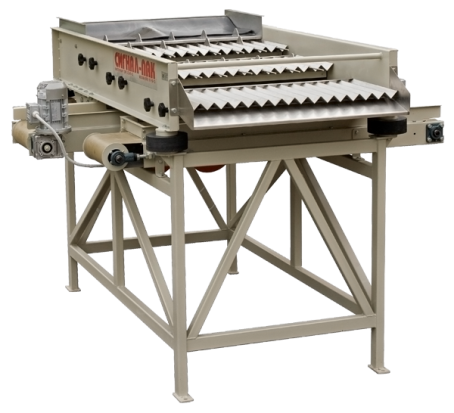 Не использовалось..Сортировка М 614/1 с роликами (картофель)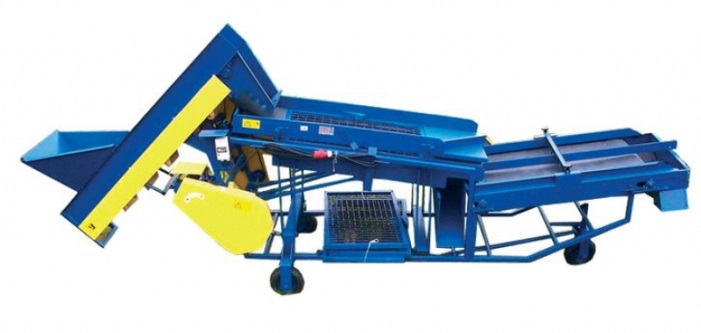 Сортировка картофеля на три фракции.Б.уТранспортер ленточный ТС-80/6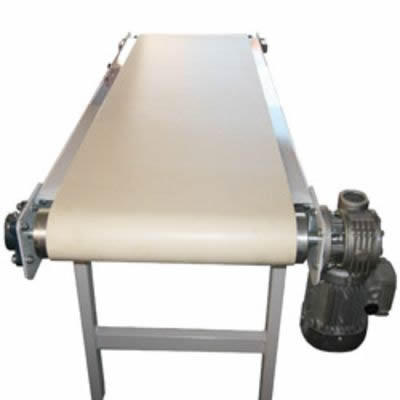 Б.у.Оборудование сухой чистки ОСУ-14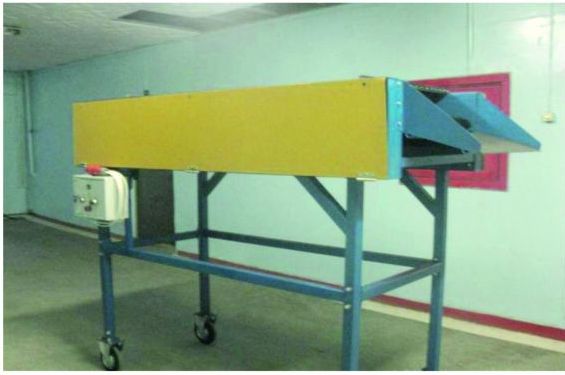 Не использовалось.Предназначено для очистки сухим способом овощной продукции от земли, пыли, мусора.Установка калибровочная УК-3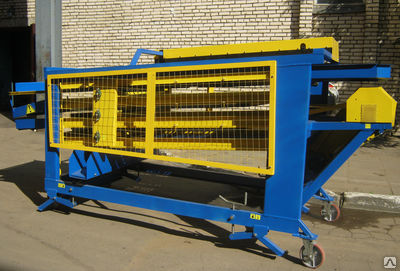 Предназначено для автоматической калибровки овощной продукции по размерам.Б.у.Установка фасовочная УФ-3, УФ-22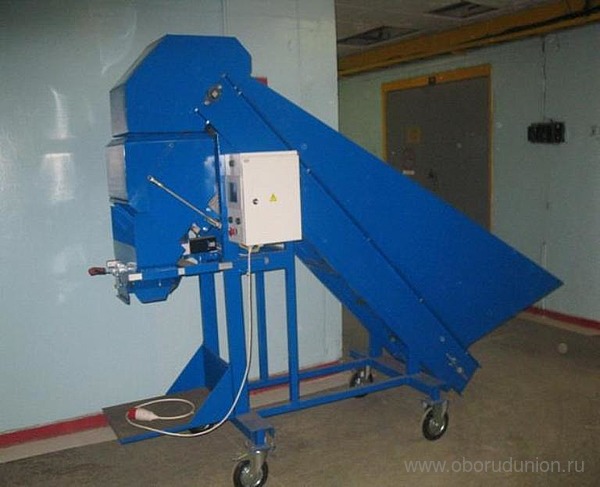 Предназначено для взвешивания, расфасовки и упаковки овощной продукции.Б.у.Конвейер приемо-загрузочный КЛ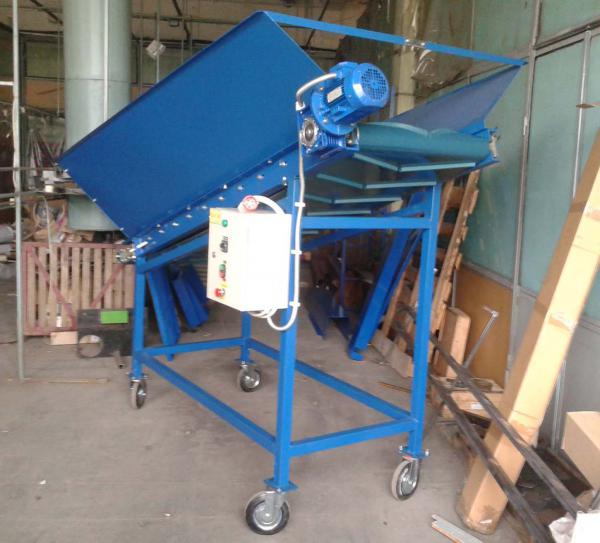 Б.уТермокамера MAUTING UKM-2001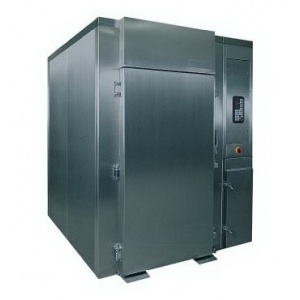 Универсальная коптильная камера. Камера позволяет проводить автоматическую термообработку колбасных и копченных изделий. Фаршемешалка Л5 ФМ5 У-335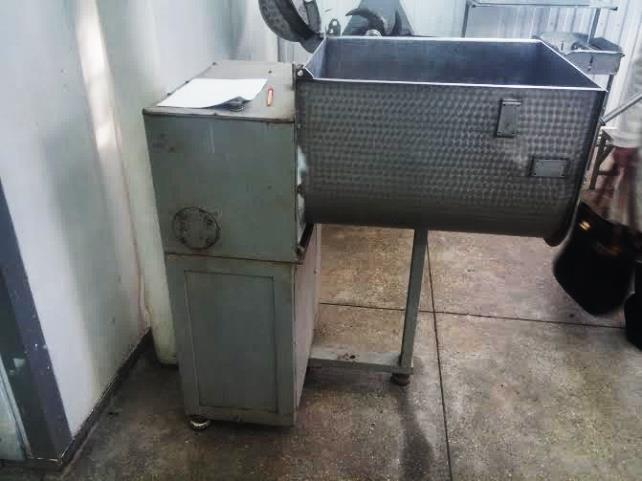 Б.у.Шприц вакуумный  КОМПО-ОПТИ 2000-01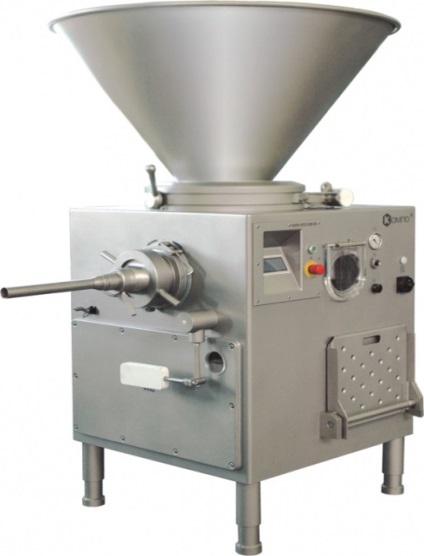 Предназначен для дозированного наполнения оболочек фаршем;для формования массовых сосисок и сарделек.Льдогенератор IceVatic SF-500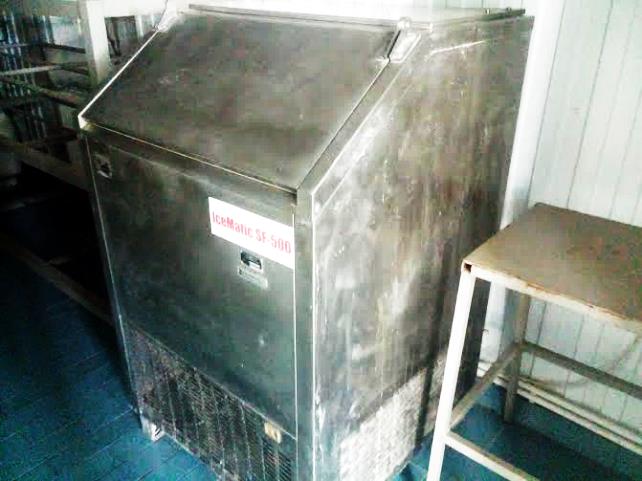 Льдогенератор гранулированного льда для колбасного производства